MATEŘSKÁ ŠKOLA VELETINY,VELETINY 108, 687 33 VELETINY, IČO: 75023164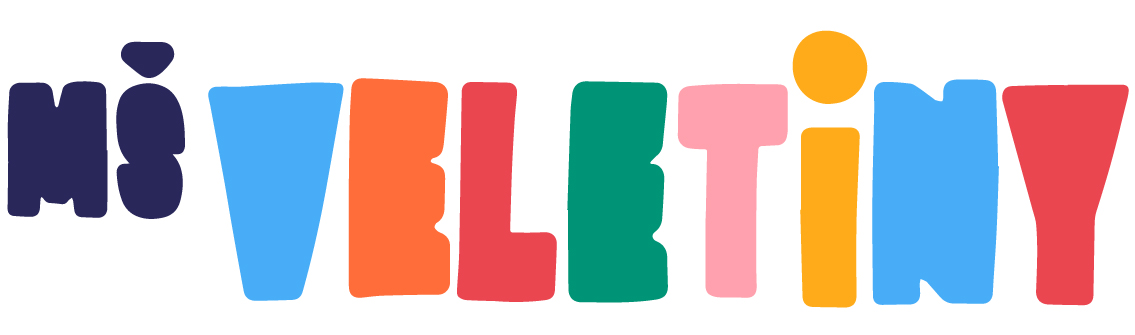 Kritéria pro přijetí dítěte k předškolnímu vzděláváníŘeditelka Mateřské školy Veletiny, okres Uherské Hradiště stanovuje v souladu se zněním § 34 a § 165 odst. 2 zákona č. 561/2004 Sb., o předškolním, základním, středním, vyšším odborném a jiném vzdělávání (školský zákon), ve znění pozdějších předpisů 
a v souladu se zněním § 1 a 2 vyhlášky MŠMT č. 14/2005 Sb., o předškolním vzdělávání, ve znění pozdějších předpisů zásady pro přijímání dětí k předškolnímu vzdělávání v mateřské škole takto:Předškolní vzdělávání v Mateřské škole Veletiny, okres Uherské Hradiště je organizováno pro děti zpravidla ve věku od tří do šesti let.Dítě může být přijato ke zkušebnímu pobytu na dobu nejdéle tří měsíců.V souladu s mimořádnými opatřeními vlády k ochraně obyvatelstva v souvislosti s onemocněním COVID-19 a v souladu s opatřením MŠMT k organizaci zápisů k předškolnímu vzdělávání pro školní rok 2021/2022 žádost o přijetí dítěte podává zákonný zástupce dítěte ředitelství školy prostřednictvím klasické pošty, osobně do schránky MŠ, emailem nebo datovou schránkou.Děti jsou k předškolnímu vzdělávání přijímány zpravidla na celou dobu předškolního vzdělávání.Podmínkou pro přijímání dětí k předškolnímu vzdělávání je dodržení 
§ 50 zákona č. 258/2000 Sb., o ochraně veřejného zdraví a o změně některých souvisejících zákonů: „Jesle nebo předškolní zařízení mohou přijmout pouze dítě, které se podrobilo stanoveným pravidelným očkováním, má doklad, že je proti nákaze imunní nebo se nemůže očkování podrobit 
pro trvalou kontraindikaci.“Je proto nezbytné potvrzení od lékaře! Nestačí prohlášení rodičů.Při přijímání dětí k předškolnímu vzdělávání postupuje ředitelka školy 
podle těchto kritérií:Tabulka kritériíUvedené podmínky jsou posuzovány v daném pořadí. Nerozhoduje datum přijetí přihlášky podané v řádném termínu.Ředitelka školy má při rozhodování možnost přihlédnout k sociálním podmínkám rodiny.Děti jsou přijímány k předškolnímu vzdělávání zpravidla k 1. září nového školního roku.  (Má-li škola volnou kapacitu, je přijetí dítěte možné 
v průběhu školního roku.)Odvolání proti rozhodnutí ředitelky mateřské školy o přijetí či nepřijetí dítěte k předškolnímu vzdělávání lze podat ke Krajskému úřadu Zlínského kraje prostřednictvím ředitelství školy do 15 dnů po obdržení rozhodnutí.Veletiny 2. 3. 2021							      	         Mgr. Jitka Orlovská  ředitelka školyKRITÉRIAKRITÉRIAKRITÉRIABody1.Poslední rok před zahájením povinné školní docházky do základní školy (povinné předškolní vzdělávání) s trvalým pobytem dítěte v příslušném školském obvodu dané MŠ (tj. děti, které dosáhnou 5 let do 31. 08. 2021Poslední rok před zahájením povinné školní docházky do základní školy (povinné předškolní vzdělávání) s trvalým pobytem dítěte v příslušném školském obvodu dané MŠ (tj. děti, které dosáhnou 5 let do 31. 08. 202192.Trvalý pobyt dítěte v příslušném školském obvodu dané MŠ u dítěte, které dosáhlo věku minimálně 4 roky k 31. 08. 2021Trvalý pobyt dítěte v příslušném školském obvodu dané MŠ u dítěte, které dosáhlo věku minimálně 4 roky k 31. 08. 202173.Trvalý pobyt dítěte v příslušném školském obvodu dané MŠ u dítěte, které dosáhlo věku minimálně 3 roky k 31. 08. 2021Trvalý pobyt dítěte v příslušném školském obvodu dané MŠ u dítěte, které dosáhlo věku minimálně 3 roky k 31. 08. 202164.Věk dítěte, které nemá trvalý pobyt v příslušném školském obvodu dané MŠ.5 let dovršených k 31. 08. 202134.Věk dítěte, které nemá trvalý pobyt v příslušném školském obvodu dané MŠ.4 roky dovršené k 31. 08. 202124.Věk dítěte, které nemá trvalý pobyt v příslušném školském obvodu dané MŠ.3 roky dovršené k 31. 08. 202114.Věk dítěte, které nemá trvalý pobyt v příslušném školském obvodu dané MŠ.2 roky dovršené k 31. 08. 202105.Bydliště dítěte Ve Veletinách.Bydliště dítěte Ve Veletinách.46.Sourozenec dítěte, který je již v MŠ přijatý a bude se v dané MŠ vzdělávat i v následujícím školním roce 2021/2022.Sourozenec dítěte, který je již v MŠ přijatý a bude se v dané MŠ vzdělávat i v následujícím školním roce 2021/2022.1